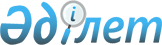 О некоторых вопросах проведения мирных собранийРешение маслихата города Шымкент от 22 июня 2020 года № 67/598-6c. Зарегистрировано Департаментом юстиции города Шымкент 25 июня 2020 года № 113
      Сноска. Заголовок решения - в редакции решения маслихата города Шымкент от 14.06.2023 № 4/43-VIII (вводится в действие по истечении десяти календарных дней после дня его первого официального опубликования).
      В соответствии с пунктом 2 статьи 8 Закона Республики Казахстан "О порядке организации и проведения мирных собраний в Республике Казахстан", маслихат города Шымкент РЕШИЛ:
      Сноска. Преамбула - в редакции решения маслихата города Шымкент от 14.06.2023 № 4/43-VIII (вводится в действие по истечении десяти календарных дней после дня его первого официального опубликования).


      1. Определить специализированные места для организации и проведения мирных собраний в городе Шымкент и нормы их предельной заполняемости согласно приложению 1 к настоящему решению.
      Сноска. Пункт 1 - в редакции решения маслихата города Шымкент от 14.06.2023 № 4/43-VIII (вводится в действие по истечении десяти календарных дней после дня его первого официального опубликования).


      2. Определить порядок использования и требования к материально-техническому и организационному обеспечению специализированных мест для организации и проведения мирных собраний в городе Шымкент согласно приложению 2 к настоящему решению.
      Сноска. Пункт 2 - в редакции решения маслихата города Шымкент от 14.06.2023 № 4/43-VIII (вводится в действие по истечении десяти календарных дней после дня его первого официального опубликования).


      3. Определить границы прилегающих территорий, в которых запрещено проведение пикетирования в городе Шымкент, согласно приложению 3, к настоящему решению.
      4. Признать утратившим силу решение маслихата города Шымкент от 11 декабря 2019 года № 58/508-6с "О дополнительном регламентировании порядка проведения собраний, митингов, шествий, пикетов и демонстраций и о признани утратившим силу решение Шымкентского городского маслихата от 17 марта 2016 года № 58/450-5с "О дополнительном регламентировании порядка проведения собраний, митингов, шествий, пикетов и демонстраций" (зарегистрировано в Реестре государственной регистрации нормативных правовых актов за № 78, опубликовано в Эталонном контрольном банке нормативных правовых актов Республики Казахстан в электронном виде 23 декабря 2019 года) и решение маслихата города Шымкент от 3 апреля 2020 года № 63/555-6с "О внесении изменений и дополнения в решение маслихата города Шымкент от 11 декабря 2019 года № 58/508-6с "О дополнительном регламентировании порядка проведения собраний, митингов, шествий, пикетов и демонстраций и о признании утратившим силу решение Шымкентского городского маслихата от 17 марта 2016 года № 58/450-5с "О дополнительном регламентировании порядка проведения собраний, митингов, шествий, пикетов и демонстраций"" (зарегистрировано в Реестре государственной регистрации нормативных правовых актов за № 97, опубликовано в Эталонном контрольном банке нормативных правовых актов Республики Казахстан в электронном виде 11 апреля 2020 года)
      5. Государственному учреждению "Аппарат маслихата города Шымкент" в установленном законодательством Республики Казахстан порядке обеспечить:
      1) государственную регистрацию настоящего решения в Департамента юстиции города Шымкент;
      2) в течение десяти календарных дней со дня государственной регистрации настоящего решения направление его копии на официальное опубликование в периодические печатные издания, распространяемых на территории города Шымкент;
      3) размещение настоящего решения на интернет-ресурсе маслихата города Шымкент после его официального опубликования.
      6. Настоящее решение вводится в действие по истечении десяти календарных дней после дня его первого официального опубликования. Специализированные места для организации и проведения мирных собраний в городе Шымкент и нормы их предельной заполняемости
      Сноска. Приложение 1 - в редакции решения маслихата города Шымкент от 14.06.2023 № 4/43-VIII (вводится в действие по истечении десяти календарных дней после дня его первого официального опубликования).
      1. Площадь "Наурыз" – Абайский район, проспект Байдибек би, предельная заполняемость – 500-600 человек;
      2. Перед Мемориалом Славы – район Тұран, улица К.Рыскулбекова, 3 "Г", предельная заполняемость – 200-250 человек;
      3. Центральная площадь микрорайона "Асар", Абайский район, пересечение улиц Сейхун и Жантөре, предельная заполняемость – 200-300 человек;
      4. Маршрут проведения шествий и демонстраций в городе Шымкент определить по улице Мадели Кожа (между улицами А.Байтурсынова и К.Казиева).  Порядок использования и требования к материально-техническому и организационному обеспечению специализированных мест для организации и проведения мирных собраний в городе Шымкент
      Сноска. Приложение 2 - в редакции решения маслихата города Шымкент от 14.06.2023 № 4/43-VIII (вводится в действие по истечении десяти календарных дней после дня его первого официального опубликования).
      В специализированных местах для организации и проведения мирных собраний в городе Шымкент мирные собрания организаторами и их участниками проводятся в соответствии с целями, указанными в уведомлении и заявлении, в определенные сроки и в обусловленном месте.
      При проведении мирных собраний организаторы и их участники соблюдают общественный порядок.
      Организаторам мирных собраний и их участникам запрещается:
      1) препятствование движению транспорта и пешеходов;
      2) создание помех для бесперебойного функционирования объектов инфраструктуры микрорайона (жилого массива);
      3) установление юрт, палаток, иных временных сооружений без согласования с акиматом города Шымкент;
      4) вмешательство в любой форме в деятельность представителей государственных органов, обеспечивающих общественный порядок при проведении мероприятия;
      5) нанесение ущерба зеленым насаждениям, малым архитектурным формам;
      6) иметь при себе холодное, огнестрельное и иное оружие, а также специально подготовленные или приспособленные предметы, которые могут быть использованными против жизни и здоровья людей, для причинения материального ущерба гражданам и собственности юридических лиц.
      Материально-техническое и организационное обеспечение проведения мирных собраний осуществляется их организатором и участниками за счет собственных средств, а также за счет средств и имущества, собранных и (или) переданных для проведения данных мирных собраний, если Законом Республики Казахстан "О порядке организации и проведения мирных собраний в Республике Казахстан" и иными законами Республики Казахстан не установлено иное.
      Меры по обеспечению общественной безопасности, а также медицинских, пожарных и иных служб безопасности осуществляется государственными органами. Границы прилегающих территорий, в которых запрещено проведение пикетирования в городе Шымкент:
      В городе Шымкент проведение пикетирования запрещается:
      1) в местах массовых захоронений;
      2) на объектах железнодорожного, водного, воздушного и автомобильного транспорта и не менее чем за 1000 метров прилегающих к ним территориях;
      3) не менее чем за 1000 метров на территориях, прилегающих к организациям, обеспечивающим обороноспособность, безопасность государства и жизнедеятельность населения;
      4) исключен - решением маслихата города Шымкент от 29.09.2022 № 21/191-VII (вводится в действие по истечении десяти календарных дней после дня его первого официального опубликования).


      5) не менее чем за 1000 метров на территориях, прилегающих к опасным производственным объектам и иным объектам, эксплуатация которых требует соблюдения специальных правил техники безопасности;
      6) на магистральных железнодорожных сетях, магистральных трубопроводах, национальной электрической сети, магистральных линиях связи и не менее чем за 1000 метров прилегающих к ним территориях.
					© 2012. РГП на ПХВ «Институт законодательства и правовой информации Республики Казахстан» Министерства юстиции Республики Казахстан
				
      Председатель сессии

      маслихата города Шымкент

Т. Султанова

      Секретарь маслихата

      города Шымкент

Г. Ташкараев
Приложение 1 к решению
маслихата города Шымкент от
22 июня 2020 года № 67/598-6сПриложение 2 к решению
маслихата города Шымкент от
22 июня 2020 года № 67/598-6сПриложение 3 к решению
маслихата города Шымкент от
22 июня 2020 года № 67/598-6с